The ITU-T Focus Group on Audiovisual Media Accessibility (FG AVA) is pleased to inform you that we started work and made progress at our first meeting in Geneva, 26 May 2011. The chairman of the group is Mr Peter Olaf Looms (EBU and Denmark), assisted by vice-chairmen Messrs Masahito Kawamori (NTT, Japan), Clyde Smith (Turner Broadcasting System, USA) and Axel Leblois (G3ict).The FG AVA decided to organize the work in Working Groups (WGs) and assigned Working Group Coordinators (WGCs) as follows:WG 1 – Captioning
Clyde Smith (ITU-T FG AVA Vice-chair)WG 2 – Audio/Video description and spoken captions
Pilar Orero (Universitat Autonoma de Barcelona, Spain) and Aline Remael (University College Artesis, Belgium)WG 3 – Visual signing and sign language
Takayuki Ito (NHK, Japan)WG 4 – Emerging access services
David Wood (EBU)WG 5 – Electronic Programming Guides and on-air promotion
Peter Olaf Looms (ITU-T FG AVA Chair)WG 6 – Participation and digital media
Pradipta Biswas (University of Cambridge, UK)WG 7 – Digital Broadcast Television
Nick Tanton (BBC, UK) and Peter Mølsted  (DR/Danish Broadcasting Corporation)WG 8 – IPTV
Masahito Kawamori (ITU-T FG AVA Vice-chair)WG 9 – Mobile and handheld devices
Axel Leblois (ITU-T FG AVA Vice-chair) WG 10 – Key Performance Indicators for the accessibility of broadcast television, IPTV and metadata, mobile and hand-held devices
Peter Olaf Looms (ITU-T FG AVA Chair), Masahito Kawamori (ITU-T FG AVA Vice-chair) and Axel Leblois (ITU-T FG AVA Vice-chair)Those wishing to take part in FG AVA and its working groups should first register for the Focus Group. Details on FG AVA participation and registration can be found in the section dedicated to “FG AVA Meetings” and “FG AVA FTP area and Mailing list” of FG AVA homepage at http://itu.int/en/ITU-T/‌focusgroups/ava. Relevant documents and meeting details are available are also available in the FG AVA homepage.FG AVA appreciates your interest and collaboration on audiovisual media accessibility and would like to invite your participation in our next meeting. We wish to exchange the achievements of our organizations at each of our meetings to ensure good collaboration.The next FG AVA meeting will be held in Geneva, Switzerland, 15 September 2011.______________INTERNATIONAL TELECOMMUNICATION UNION
TELECOMMUNICATION
STANDARDIZATION SECTORSTUDY PERIOD 2009-2012INTERNATIONAL TELECOMMUNICATION UNION
TELECOMMUNICATION
STANDARDIZATION SECTORSTUDY PERIOD 2009-2012Joint Coordination Activity on Accessibility  human Factors (JCA-AHF)Doc. 121English onlyOriginal: EnglishSource:ITU-T FG AVA (Geneva, 26 May 2011)ITU-T FG AVA (Geneva, 26 May 2011)Title:Incoming Liaison Statement on the first meeting of ITU-T Focus Group on Audiovisual Media Accessibility (FG AVA)Incoming Liaison Statement on the first meeting of ITU-T Focus Group on Audiovisual Media Accessibility (FG AVA)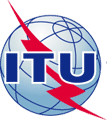 INTERNATIONAL TELECOMMUNICATION UNIONINTERNATIONAL TELECOMMUNICATION UNIONINTERNATIONAL TELECOMMUNICATION UNIONINTERNATIONAL TELECOMMUNICATION UNIONINTERNATIONAL TELECOMMUNICATION UNIONINTERNATIONAL TELECOMMUNICATION UNIONAVA – LS 001 – ETELECOMMUNICATION
STANDARDIZATION SECTORSTUDY PERIOD 2009-2012TELECOMMUNICATION
STANDARDIZATION SECTORSTUDY PERIOD 2009-2012TELECOMMUNICATION
STANDARDIZATION SECTORSTUDY PERIOD 2009-2012TELECOMMUNICATION
STANDARDIZATION SECTORSTUDY PERIOD 2009-2012TELECOMMUNICATION
STANDARDIZATION SECTORSTUDY PERIOD 2009-2012TELECOMMUNICATION
STANDARDIZATION SECTORSTUDY PERIOD 2009-2012TELECOMMUNICATION
STANDARDIZATION SECTORSTUDY PERIOD 2009-2012TELECOMMUNICATION
STANDARDIZATION SECTORSTUDY PERIOD 2009-2012English onlyOriginal: EnglishEnglish onlyOriginal: EnglishEnglish onlyOriginal: EnglishWG(s):WG(s):AllAllGeneva, 26 May 2011Geneva, 26 May 2011Geneva, 26 May 2011Geneva, 26 May 2011Ref.: AVA-O-001Ref.: AVA-O-001Ref.: AVA-O-001Ref.: AVA-O-001Ref.: AVA-O-001Ref.: AVA-O-001Ref.: AVA-O-001Ref.: AVA-O-001Source:Source:ITU-T FG AVAITU-T FG AVAITU-T FG AVAITU-T FG AVAITU-T FG AVAITU-T FG AVATitle:Title:LS on the first meeting of ITU-T Focus Group on Audiovisual Media Accessibility (FG AVA)LS on the first meeting of ITU-T Focus Group on Audiovisual Media Accessibility (FG AVA)LS on the first meeting of ITU-T Focus Group on Audiovisual Media Accessibility (FG AVA)LS on the first meeting of ITU-T Focus Group on Audiovisual Media Accessibility (FG AVA)LS on the first meeting of ITU-T Focus Group on Audiovisual Media Accessibility (FG AVA)LS on the first meeting of ITU-T Focus Group on Audiovisual Media Accessibility (FG AVA)LIAISON STATEMENTLIAISON STATEMENTLIAISON STATEMENTLIAISON STATEMENTLIAISON STATEMENTLIAISON STATEMENTLIAISON STATEMENTLIAISON STATEMENTFor action to:For action to:For action to:-----For comment to:For comment to:For comment to:All ITU-T Study Groups, JCA-AHF, ITU-D Study Groups, ITU-R SG 6All ITU-T Study Groups, JCA-AHF, ITU-D Study Groups, ITU-R SG 6All ITU-T Study Groups, JCA-AHF, ITU-D Study Groups, ITU-R SG 6All ITU-T Study Groups, JCA-AHF, ITU-D Study Groups, ITU-R SG 6All ITU-T Study Groups, JCA-AHF, ITU-D Study Groups, ITU-R SG 6For information to:For information to:For information to:TSAG, TDAG, RAGTSAG, TDAG, RAGTSAG, TDAG, RAGTSAG, TDAG, RAGTSAG, TDAG, RAGApproval:Approval:Approval:Agreed to by FG AVA (Geneva, 26 May 2011) Agreed to by FG AVA (Geneva, 26 May 2011) Agreed to by FG AVA (Geneva, 26 May 2011) Agreed to by FG AVA (Geneva, 26 May 2011) Agreed to by FG AVA (Geneva, 26 May 2011) Deadline:Deadline:Deadline:1 September 20111 September 20111 September 20111 September 20111 September 2011Contact:Contact:Peter Olaf LoomsChairman, ITU-T FG AVAPeter Olaf LoomsChairman, ITU-T FG AVAPeter Olaf LoomsChairman, ITU-T FG AVAPeter Olaf LoomsChairman, ITU-T FG AVAEmail:	polooms@gmail.com Email:	polooms@gmail.com 